Приложение №к Постановлению                                                                                                                                    от                             №УтверждаюГлава Местной администрацииМО СОСНОВАЯ ПОЛЯНА__________________ А.Р.РауПАСПОРТведомственной целевой программы внутригородского муниципального    образованияСанкт-Петербурга муниципального округа СОСНОВАЯ ПОЛЯНА на 2019 год«Участие в реализации мер по профилактике дорожно-транспортного травматизма на территории муниципального образования».Перечень мероприятий ведомственной целевой программы на 2019 год«Участие в реализации мер по профилактике дорожно-транспортного травматизма на территории муниципального образования» Код бюджетной классификации 939 0709 79500 00491244Главный специалист                                                           Позднякова И.П.Приложение № 1.1к Техническому заданиюТехнические требованияк организации и проведению профилактических мероприятий, конкурсов по безопасности дорожного движения «Пешеходный переход», 6 шт.Приложение № 1.2к Техническому заданиюТехнические требованияк организации и проведению интерактивных игр по правилам дорожного движения «Посвящение в пешеходы» с раздаточным материалом 2 дняПриложение № 1.3к Техническому заданиюТехнические требованияк организации и проведению станционная игра «Пристегнись»Приложение № 1.4к Техническому заданиюТехнические требованияк организации и проведению автогородкаПриложение № 1.5к Техническому заданиюТехнические требованияк организации и проведению профилактических мероприятий для любителей велотехникиПриложение № 1.6к Техническому заданиюТехнические требованияк организации и проведению  спектаклей по ПДДТТ для жителей МО с раздачей световозвращателейПриложение № 1.7к Техническому заданиюТехнические требованияк организации и проведению мероприятий в микрорайоне «Солнечный город»Приложение № 1.7к Техническому заданиюТехнические требованияОрганизация и проведение мероприятий по БДД, посвященных Всемирному Дню памяти жертв ДТП 2 шт.Приложение № 1.9.к Техническому заданиюТехнические требованияк проведению профилактических мероприятий по безопасности дорожного движения среди жителей МО (видеосюжеты, листовки, плакаты).Ответственный исполнитель программыМестная администрация внутригородского муниципального образования Санкт-Петербурга муниципального округа СОСНОВАЯ ПОЛЯНА.Основание  разработки программы- Федеральный закон от 10.12.1995 № 196-ФЗ «О безопасности дорожного движения»;                            - Федеральный закон от 06.10.2003 № 131-ФЗ «Об общих принципах организации местного самоуправления в Российской Федерации»;  - Закон Санкт-Петербурга от 23.09.2009 N 420-79 «Об организации местного самоуправления в Санкт-Петербурге»;- Закон Санкт-Петербурга от 16.05.2007 № 230-42 «О профилактике правонарушений в Санкт-Петербурге»; - Устав внутригородского муниципального образования Санкт-Петербурга муниципального округа СОСНОВАЯ ПОЛЯНА;- Положение «Участие в реализации мер по профилактике дорожно-транспортного травматизма на территории муниципального образования».Целипрограммы- Сохранение жизни и здоровья жителям МО СОСНОВАЯ ПОЛЯНА;- Воспитание культуры безопасного поведения на дорогах жителей МО СОСНОВАЯ ПОЛЯНА;- Профилактика правонарушений жителями в сфере дорожного движения. Комплексное решение проблемы профилактики детского дорожно-транспортного травматизма (далее-ДДТТ) на территории МО СОСНОВАЯ ПОЛЯНА.Задачипрограммы- Предложения ИОГВ по обустройству наиболее опасных участков улично-дорожной сети дорожными ограждениями, светофорными объектами, оборудование ИДН; - Создать благоприятные условия для использования жителями объектов дорожной инфраструктуры и благоустройства, расположенных на территории округа;- Создать систему непрерывного обучения жителей правилам безопасного поведения на дорогах и улицах;- Проведение широкомасштабных акций "Внимание - дети!", "Зебра. Пешеходный переход", направленных на укрепление дисциплины участников дорожного движения;- Предотвращение дорожно-транспортных происшествий с участием жителей и совершаемых ими,                                                          -  Привитие жителям округа навыков безопасного поведения на улицах и дорогах с целью снижения уровня дорожно-транспортного травматизма;- Пропаганда знаний правил дорожного движения, формирование культуры поведения на дороге у водителей и пешеходов;- Воспитание у обучаемых  ответственного поведения, как у участников дорожного движения;- Сформировать у детей и подростков устойчивые навыки соблюдения и выполнения  правил дорожного движения (далее - ПДД), закрепить знания Правил дорожного движения.Этапы и срокиреализациипрограммы2019 годОбъемы бюджетных ассигнованийпрограммы (тыс.руб.)1960,0Источникифинансирования программыМестный бюджет внутригородского муниципального образования Санкт-Петербурга муниципального округа СОСНОВАЯ ПОЛЯНА на 2019 годОжидаемые результаты реализации программыРеализация программы создаст объективные условия для снижения уровня аварийности и сокращения количества ДТП, в том числе:- недопущение дорожно-транспортных происшествий  с участием жителей;- формирование у жителей устойчивых навыков соблюдения и выполнения Правил дорожного движения;- совершенствование системы профилактики  ДДТТ.№ 
п/п Наименование
мероприятия Период проведенияСумма (тыс. руб.)Кол-во участников(человек)Организация и проведение профилактических мероприятий, конкурсов по безопасности дорожного движения «Пешеходный переход» 6 шт.апрель – май, сентябрь, октябрь70,0140 Организация и проведение интерактивных игр по правилам дорожного движения «Посвящение в пешеходы» с раздаточным материалом 2 днямай-июнь80,0100Организация и проведение станционной игры «Пристегнись»сентябрь80,080Организация и проведение мероприятий по БДД на территории «Автогородок»июнь-август1100,01000Организация и проведение профилактических мероприятий для любителей велотехникисентябрь - октябрь90,0120Организация и проведение проведение спектаклей по ПДДТТ для жителей МО раздачей световозвращателейсентябрь240,0600Организация и проведение мероприятий для жителей микрорайона «Солнечный город»сентябрь150,0600Организация и проведение мероприятий по БДД, посвященных Всемирному Дню памяти жертв ДТП 2 шт.ноябрь70,060Организация и проведение профилактических мероприятий по безопасности дорожного движения среди жителей МО (видеосюжеты, листовки, плакаты)в течение года80,01000ИТОГО  (тыс. руб.)1970,01.Адрес места проведенияТерритория округа2.Дата и время проведенияАпрель-май, сентябрь-октябрь 2019Точная дата и время согласуется с Заказчиком в срок не позднее, чем за 5 дней до проведения Мероприятия3.Кол-во участников ОбщееНе менее чем 240 чел3.1Кол-во участников на каждом мероприятииНе менее чем 40 чел3.2 Возрастная категория участниковНе ограничена4.Кол-во мероприятий 65.Длительность каждого мероприятияНе менее 0 ч 45м6.Срок согласования сценария (плана) проведения мероприятия с ЗаказчикомНе позднее 5 дней до проведения7.Исполнитель обязуется оказать следующие услуги:Точная дата и время проведения каждой акции согласуется с  Заказчиком не менее, чем за 5 рабочих дней до предполагаемой даты проведения каждого мероприятия.7.1. Исполнитель обязан:7.1.1.  Провести в рамках месячника безопасности дорожного движения 3 акции (мероприятия): - согласовать 3 акции, инспектором ОГИБДД  Красносельского района Санкт-Петербурга (далее – ОГИБДД) и Заказчиком.- провести  химическую чистку костюмов «Зебр», «Светофора», «Дети» до и после акций не менее 2-х раз.- организовать согласование листовок с профилактической информацией с Заказчиком и с ОГИБДД (листовок А5), печать листовок, не менее 1200 шт.Требование к листовкам: формата А5, бумага 130 гр/м, – не менее 1200 шт.;- организовать раздачу литовок населению на наиболее оживленных перекрёстках округа (угол ул. П. Гарькавого  и пр. Ветеранов, угол ул. Л. Пилютова и пр. Ветеранов, угол ул. П. Гарькавого и Петергофского шоссе) не менее 4-х раз, на протяжении 45 мин. всем прохожим не менее 1200 шт.7.2. Исполнитель обязан провести 3 конкурса по БДД.7.2.1. Конкурс видеороликов «Осторожно, дети».7.2.2.Конкурс «Дорога и мы».7.2.3. Конкурс «Почини автомобиль». 7.1. Конкурс видеороликов «Пешеходный переход»1. Конкурс видеороликов «Осторожно, дети», проводится согласно Положению. Перекрестки: Петергофское ш. и ул.П.Гарькавого, ул. П.Гарькавого и пр. Ветеранов. Период проведения: сентябрь 2019 года.Исполнитель обязан:1.1. подготовить помещение для просмотра видеороликов находящееся на территории МО СОСНОВАЯ ПОЛЯНА не менее 60 посадочных мест.1.2. организовать работу жюри не менее 3 человек.1.3. произвести награждение по возрастным категориям.1.4. приобрести призы: 1.4.1. статуэтки с автомобилем) не менее 15 шт. с логотипом мероприятия.не менее 13 см высотой.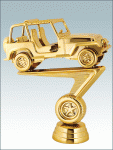 1.4.2. грамоты не менее 15 шт., А4, заполнение грамот Исолнитель осуществляет самостоятельно.1.4.3. разработать и изготовить игру компьютерную игру по БДД для детей 4-7 лет. Игра должна отвечать всем требованиям БДД, оформлена в соответствии с ФГОСами, иметь описание, правила игры, соответствовать возрасту. 1.4.4. приобрести световозвращатели фирмы МАМАСВЕТ или эквивалент в количестве не менее 80 шт. для раздачи жителям.1.5. Исполнитель обязуется предоставить помещение вместимостью не менее 80 человек. Согласовать предоставление помещения для награждения участников конкурсов.Доставка, монтаж, вывоз, доставить награждение до адресата все вышеперечисленные услуги Исполнитель выполняет самостоятельно.Привлечь артистов самодеятельных коллективов не менее 2-х состоящих из 4-х человек в коллективе. Профессиональных ведущих для ведения церемонии награждения не менее 2-х человек. 1.6. Исполнитель письменно обязан согласовать  все указанные в п. 1.4. призы с Заказчиком.7.2. Конкурс «Безопасное колесо»2.Конкурс «Дорога и мы»2.1. Период проведения: май-июнь 2019 года.место проведения: ДДТ2.2. Точная дата и время согласуется с Заказчиком в срок не позднее, чем за 5  дней до проведения Мероприятия.2.3. Кол-во участников не менее чем 73 чел.2.4. Возрастная категория участников	 5+2.5. Длительность мероприятия не менее 00 ч 45 мин.2.6. Срок согласования плана проведения мероприятия с Заказчиком, не позднее 5 дней до проведения.2.7. Исполнитель обязуется провести конкурс по БДД по 6 номинациям:	«Знатоки ПДД», «Первая помощь»,  «Фигурное вождение», «Дорожный иероглиф», «Творческая»,«Устройство велосипеда».2.8. На конкурсе «Дорога и мы»: 2.8.1. Организовать и провести	награждение участников и победителей:2.8.1.1. настольные игры по ПДД не менее 15 шт. возрастная категория 5-6 лет, в т.ч.:2.8.1.2. настольно-печатная игра «Юный пешеход» или эквивалент итого 15 шт.2.8.1.3.  настольно-печатная магнитная игра «Лото пешехода» или эквивалент. Игра-лото знакомит с изображением и применением необходимых ребенку знаков дорожного движения, учит ориентироваться в разнообразных дорожных ситуациях. Включает в себя рекомендации по проведению игры. Состоит из карточек с изображением различных вариантов поведения правильных и неправильных, что способствует развитию логического мышления и внимательности не менее 15 шт., для детей 7-9 летнего  15 шт.2.8.1.4. настольная игра, составление слов из букв по принципу кроссворда «ЭРУДИТ» не менее 15 шт., для детей 10-11лет, итого 15 шт.	2.8.1.5.  книги энциклопедические для подростков не менее 200 стр., должны быть  собраны ответы на самые интересные вопросы по всем темам, интересующим ребенка с иллюстрациями и познавательными фотографиями, можно получить  полезную информацию по истории, географии, биологии, технике и искусству по типу 1000 вопросов - 1000 ответов, для подростков 12-13 лет, не менее 10 шт.2.8.1.6. флэшкарты 8 Гб, Материал изделия: металл, пластик не менее 12 шт. 2.8.1.7. кистевой эспандер       не менее 10 шт.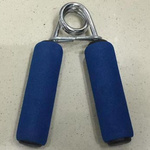 2.8.1.8. Пакеты полиэтиленовые с логотипом МО СОСНОВАЯ ПОЛЯНА 30х40 см, 90 микрон. Размер и внешний вид логотипа согласовывается с Заказчиком, не менее 200 шт. на все мероприятия по БДД.	2.9. Исполнитель письменно обязан согласовать  все указанные в п. 1.8. призы с Заказчиком.7.3. Конкурс «Почини автомобиль».3. Конкурс «Почини автомобиль».3.1. Период проведения: сентябрь 2019 года.3.2. Место проведения: территория СПВИ ВНГ РФ.3.3. Исполнителю необходимо организовать и провести командное соревнование среди жителей (6 команд по 6 человек) по БДД., подготовить площадку для проведения конкурса, вспомогательный материал (ключи, насосы, компрессоры, домкраты, ветошь, эстакаду, учебный класс по обучению правилам ДД, учебные автомобили не менее 2-х шт., иностранного производства):3.3.1. 5 станций (ремонтная, теоретическая, творческая, оказание первой помощи, фигурное вождение).3.3.2. Приобрести наградную продукцию для участников конкурса:3.3.2.1. Кубок за 1 место с навершением герба России высотой не менее 30 см.3.3.2.2. Кубок за 2 место с навершением герба России высотой не менее 27 см.3.3.2.3. Кубок за 3 место с навершением герба России высотой не менее 25 см.3.3.2.4. медали за 1,2,3 места металлические, литье, диаметром не менее 45 мм, цвет серебро, на ленточке «триколор» шириной не менее 15 мм, на лицевой стороне – вкладыш с указанием места, на обратной стороне надпись: МО СОСНОВАЯ ПОЛЯНА конкурс «Почини автомобиль» СПб 2019 г. не менее 18 шт.3.3.2.5. статуэтка  высота не менее 13 см, в количестве 3 шт.3.3.2.6. За 1 место набор автомобилиста в чемодане 94 предмета, GARWIN GTK-0103094 набор ручных инструментов 1/4" и 1/2" 6 гр. 94 или эквивалент. 3.3.2.7. За 2 место набор инструментов в чемодане профессиональный, 83 предмета JONNESWAY S04H52483S 1 шт., МАСТАК Plus M-072C набор инструментов универсальный или эквивалент.3.3.2.8. За 3 место набор для автомобилиста:Сумка ткань с лого (базовая)Огнетушитель ОП-2(з)АптечкаЗнак аварийной остановки Трос буксировочный 5 т, 2 крюкаПерчатки х/бПровода прикуривателя 150АГерметик для шинКомпрессор для шин Tornado3.3.2.9. Поощрительные призы набор для автолюбителя зимний 3 в 1 (лопата, сметка, скребок), не менее 3шт. наборов. 3.3.2.10. Бейсболки с логотипом мероприятия, не менее 36 шт.1.4. Исполнитель письменно обязан согласовать  все указанные в п. 1.3. призы с Заказчиком.На каждом мероприятии должен присутствовать врач с полным медицинским оборудованием.8.Предоставление отчетных документовИсполнитель не позднее, чем через 5 дней после проведения мероприятия предоставляет:Акт выдачи наградной продукции (п. 1.4.1., раздела 7.1.; 1.8.6., 1.8.7. раздела 7.2.; 1.3.2.1.-1.3.2.9. раздела 7.3.) с указанием ФИО, места регистрации, телефона и подписи каждого получившего.Акт списания призовой продукции (п. 7.1.1. раздела 7.; п. 1.4.2., 1.4.3., 1.4.4., раздела 7.1; 1.8.9. раздела 7.2.; 1.3.2.10. раздела 7.3.).Акт выдачи наградной продукции (п. 1.4.3. раздела 7.1.; 1.8.1.-1.8.5 раздела 7.2.;) с указанием ФИО, места регистрации и подписью ответственного сопровождающего. Согласование формы  вышеуказанных Актов, обязанность их заполнения осуществляет  Исполнитель.Исполнитель обеспечивает фото и видео съемку на протяжении всех мероприятий. Видеосъемка должна вестись в цифровом формате не менее 5 мин. На видео должны быть отображены все основные события мероприятия.9.Предоставление фото и видео отчетовПредоставление Заказчику в течение 5 календарных дней после проведения каждого из установленных Техническим заданием мероприятий видео на СД, DVD, CF носителе по каждому мероприятию и фотоматериалов (не менее 5 фотографий по каждому мероприятию на бумажном (10х15 см, бумага формата А4) и не менее 10 электронном носителе - CD, DVD, CF).1.Адрес места проведенияТерритория округа2.Дата и время проведенияМай-июнь 2019Точная дата и время согласуется с Заказчиком в срок не позднее, чем за 5 дней до проведения Мероприятия3.Кол-во участников ОбщееНе менее чем 160 чел3.1Кол-во участников на каждом мероприятииНе менее чем 80 чел3.2 Возрастная категория участников5-7 лет4.Кол-во мероприятий25.Длительность каждого мероприятияНе менее 01 ч 00 м6.Срок согласования сценария (плана) проведения мероприятия с ЗаказчикомНе позднее 5 дней до проведения7.Исполнитель обязуется оказать следующие услуги:Мероприятие №1 (первый день):Предварительно формируются команды не менее 10 человек в своем учреждении  (не менее 10 человек в каждой команде).Организовать станции-мероприятия для каждой игры:- речевки на БДД- танцевальный номер- изучение знаков для пешеходовКоманды - победители в своем учреждении участвуют в Мероприятии №2 (во 2-ом дне).Мероприятие №2 (второй день):Во второй день. Автогородок на территории д/с 24, ул. Пионерстроя 13, или автогородок  ДДТ ул. П.Гарькавого 11 к.2.Разработать сценарий и определение тематику домашних заданий для подготовки к играм, всё согласовать с ОГИБДД Красносельского района Санкт-Петербурга (далее - ОГИБДД) и Заказчиком. 7.1. Организовать станции для каждой игры не менее 8 шт., обеспечить просмотр видеофильмов по профилактике безопасности дорожного движения, обеспечить интерактивную площадку для игры с командами.7.2. Организовать 8 команд по 10 чел.Игра по станциям (проводится для воспитанников детских садов на территории округа, специально оборудованных площадках)7.3. Организовать викторину для пешехода с участием ростовых кукол  высотой не менее 150 см, не менее 2 шт. ширина не менее 100 см.7.4. Организовать лото с дорожными знаками знаки должны быть изготовлены пластика размером 30 см х 30см не менее 10 шт. запрещающих и предупреждающих знаков, транспортное домино на магнитной доске из картинок не менее 20 см х 30 см на картонной основе7.5. Провести видеоигру «Автопазлы» на мониторе.7.6. Провести подвижную игру по ПДДТТ с ростовыми куклами7.7. Организовать демонстрацию спектакля по БДД театра кукол бибабо (не менее 4-х кукол, продолжительностью спектакля не менее 10 мин.)7.8. Организовать ведущего для регулировки перехода по станциям.7.9. Изготовить маршрутный лист для команд7.10. Обеспечить питьевой режим участникам мероприятия 0,3л в пластиковой бутылке в количестве. 96 бут.7.11. Провести подведение итогов, награждение победителей, посвящение в пешеходы. На каждом мероприятии должен присутствовать врач с полным медицинским оборудованием.7.12. Организовать выдачу призов:7.12.1. Наградить  победителей мероприятия (велосипеды) не менее 3 шт. Вес велосипеда не менее 10.6 кг, складной, материал рамы – сталь, амортизация - отсутствует конструкция вилки – жесткая конструкция рулевой колонки не интегрированная, резьбовая, Диаметр колес – 16 дюймов, наименование покрышек I№№ Нova или эквивалент, материал обода – сталь, материал бортировочного шнура, Металл, боковые колеса в комплекте, тип переднего тормоза отсутствует, тип заднего тормоза ножной, уровень заднего тормоза начальный, количество скоростей 1, конструкция педалей, Платформы, конструкция руля Изогнутый, регулируемый подъем руля, наличие звонка, наличие защитной накладки на руле, наличие багажника, крыльев материал рамки седла – сталь, наличие защиты цепи. 7.12.2. настольно-печатная магнитная игра «Лото пешехода» или эквивалент. Игра-лото знакомит с изображением и применением необходимых ребенку знаков дорожного движения, учит ориентироваться в разнообразных дорожных ситуациях. Включает в себя рекомендации по проведению игры. Состоит из карточек с изображением различных вариантов поведения правильных и неправильных, что способствует развитию логического мышления и внимательности не менее 15 шт., для детей 6-9 летнего  15 шт..7.12.3. Грамоты А4 победителям не менее 8 шт. Исполнитель заполняет, печатает и грамоты самостоятельно.7.12.4. Кубки и призы победителям и призёрам не менее 8 шт. с надписью «Игра по ПДД «Посвящение в пешеходы» МО СОСНОВАЯ ПОЛЯНА Санкт-Петербург 2018 г.»:Кубок командный I,II,III место (кубок наградной: основная часть из металлического сплава, цвет серебристый или золотистый, современный дизайн, надежность конструкции, высотой 28,26,24см, чаша металлическая конусообразной или полусферической формы диаметром 12-14 см, мраморная подставка с наклейкой из самоклеющейся пленки с текстом заказчика) – 3 шт., статуэтки с изображением велосипедиста. высотой не менее 12 см на гранитном постаменте в количестве 5 шт.7.12.5. Вручить  жилетки детские со светоотражающими элементами для участников игры не менее 50 шт. Жилет сигнальный, застежка «Липучка»2 полосы внизу, цвет желтый или оранжевый. 7.12.6. Организовать раздачу светоотражателей (брелоков) участникам и зрителям мероприятия фирмы МАМАСВЕТ или эквивалент не менее 100 шт.7.13. Разработать сценарий и раздачу домашних заданий для подготовки к играм, всё согласовать с ОГИБДД Красносельского района Санкт-Петербурга (далее - ОГИБДД) и Заказчиком.7.14. Согласовать с ОГИБДД и Заказчиком сценарий и методические материалы для игры.7.15. Исполнитель письменно обязан согласовать  все указанные в п. 7.12. призы с Заказчиком.7.16. Предоставить оборудования для проведения мероприятия, музыкального сопровождения, радиомикрофонов (не менее 2) колонок не менее 500 ват, звукооператора.7.2Предоставить помещениеСогласовать площадку для проведения мероприятий на территории округа.8.Исполнитель обязуется предоставить имуществоПредоставить оборудования для проведения мероприятия, музыкального сопровождения, радиомикрофонов (не менее 2) колонок не менее 500 ват, звукооператора,10.Предоставление отчетных документовИсполнитель не позднее, чем через 5 дней после проведения мероприятия предоставляет:Акт выдачи наградной продукции (п. 7.12.1., 7.12.4., 7.12.17, раздела 7) с указанием ФИО, места регистрации, телефона  и подписи ответственного за команду. Акт выдачи призовой продукции (п. 7.12.2 раздела 7) с указанием ФИО, места регистрации и подписью ответственного сопровождающего.Акт списания призовой продукции (п. 7.12.3., 7.12.5., 7.12.6. раздела 7).Согласование формы  вышеуказанных Актов, обязанность их заполнения осуществляет  Исполнитель.Исполнитель обеспечивает фото и видео съемку на протяжении всех мероприятий. Видеосъемка должна вестись в цифровом формате не менее 5 мин. На видео должны быть отображены все основные события мероприятия.Предоставление фото и видео отчетовПредоставление Заказчику в течение 5 календарных дней после проведения каждого из установленных Техническим заданием мероприятий видео на СД, DVD, CF носителе по каждому мероприятию и фотоматериалов не менее 5 фотографий по каждому мероприятию) на 10 фотографий  бумажном (10х15 см, бумага формата А4) и электронном носителе - CD, DVD, CF).1.Адрес места проведенияТерритория округа2.Дата и время проведенияСентябрь, октябрь 2019 года Точная дата и время согласуется с Заказчиком в срок не позднее, чем за 5 дней до проведения Мероприятия3.Кол-во участников ОбщееНе менее чем 80 чел. на всех3.1Кол-во участников на каждом мероприятииНе менее чем 56 чел. на рейдах, на конкурсе не менее 24 чел.3.2 Возрастная категория участниковНе ограничена4.Кол-во мероприятий14 (10 рейдов и 2 вручения)5.Длительность каждого мероприятияНе менее 00 ч 30 м6.Срок согласования сценария (плана) проведения мероприятия с ЗаказчикомНе позднее 5 дней до проведения7.Исполнитель обязуется оказать следующие услуги:7.1.провести совместные рейды с ОГИБДД по безопасности дорожного движения на выявление нарушений правил дорожного движения.7.2. согласовать  церемонии вручения подарков с ОГИБДД Красносельского района Санкт-Петербурга (далее - ОГИБДД) и Заказчиком.7.3. приобрести 6 автокресел для  вручения по итогам рейдов.7.4. пригласить сотрудников ОГИБДД и МО СОСНОВАЯ ПОЛЯНА на каждый рейд и вручение подарков.8Организовать и провести8. Провести станционную  игру «Пристегнись» среди семейных команд по правилам дорожного движения. 8.1. По разделам: музыкальный, фото-видео, Самоделкин, правила дорожного движения, творческая.8.2. Приобрести для вручения 12 наборов  игр по БДД «Азбука безопасности, магнитная игра» с ОГИБДД.8.3. Организовать концерт в тематическом ключе из детских танцевальных коллективов (не менее 2-х коллективов, не менее 2-х человек в каждом коллективе) и вокальных коллективов (не менее 2-х коллективов, не менее 2-х человек в каждом коллективе), профессионального ведущего. Длительность не менее 40 минут, в помещении находящемся на территории МО вместимостью не менее 80 человек. 8.4. Организовать вручение призов участникам – семьям участвующим в игре «Пристегнись» кубки за 1,2.3 места высотой не менее 20 см,  в количестве 3-х шт., грамоты А4 не  менее 12 шт.9Предоставить помещение9. Согласовать место вручения автокресел (поликлиники, библиотеки, ДДТ)10Доставка, монтаж, вывозОбеспечить музыкальным оборудованием для концертной программы.11Предоставление отчетных документов11. Исполнитель не позднее, чем через 5 дней после проведения мероприятия предоставляет:Акт выдачи наградной продукции (8.4. раздела 8; п.7.3. раздела 7) с указанием ФИО, места регистрации, телефона и подписи каждого получившего.Акт выдачи призовой продукции (п. 8.2. раздела 8) с указанием ФИО, места регистрации и подписью ответственного сопровождающего.Согласование формы  вышеуказанных Актов, обязанность их заполнения осуществляет  Исполнитель.Исполнитель обеспечивает фото и видео съемку на протяжении всех мероприятий и  в течение 5 календарных дней после проведения каждого из установленных Техническим заданием мероприятий видео на СД, DVD, CF носителе по каждому мероприятию и фотоматериалов (не менее 5 фотографий по каждому мероприятию на бумажном (10х15 см, бумага формата А4) 10 и электронном носителе - CD, DVD, CF). Исполнитель обеспечивает фото и видео съемку на протяжении всех мероприятий. Видеосъемка должна вестись в цифровом формате не менее 5 мин. На видео должны быть отображены все основные события мероприятия.Исполнитель письменно обязан согласовать  все указанные в разделах 7 и 8  призы с Заказчиком.1.Адрес места проведенияТерритория округаМесто проведение мероприятий:Количество проводимых мероприятий:Территория муниципального образования СОСНОВАЯ ПОЛЯНА, площадка площадью не менее 150 кв. м с твердым покрытием.Первая площадка 39 мероприятий  (тридцать девять)Вторая площадка 39 мероприятий  (тридцать девять) Итого: 78 (семьдесят восемь мероприятий)Исполнитель осуществляет организацию и проведение игровых занятий на 2 (двух) площадках игрового детского автогородка, расположенных на территории МО СОСНОВАЯ ПОЛЯНАВ  автогородке, для детей дошкольного и младшего школьного возраста Исполнитель проводит игровые занятия по правилам дорожного движения, правилам поведения в транспорте, викторины, в том числе:6.2.1. подвижные игры, длительностью не менее 30 минут6.2.2. катания на электроавтомобилях, длительностью не менее 30 минут7. Минимальная продолжительность одного мероприятия, в том числе, игрового занятия по ПДД, катания на электроавтомобилях - 4 часа.8. Какая-либо плата с участников мероприятий, в том числе за катание на электроавтомобилях, не взымается. Автогородок для детей дошкольного и младшего школьного возраста должен быть оборудован:9.1. дорожными знаками; 9.2. автоматическими светофорами. 10. Работая на двух площадках Исполнитель должен использовать не менее 5 электроавтомобилей, в том числе:10.1 Электроавтомобиль средний - 2 шт., одноместный или двухместный, двухмоторный, два ведущих колеса, не менее 12В, грузоподъемностью не менее 30 кг, длиной не менее 1400 мм, шириной не менее 700 мм, высотой не менее 450 мм, диаметр ведущих колес не менее 330 мм, наличие резиновых накладок на колесах обязательно, наличие радиопульта управление обязательно, наличие ремня безопасности обязательно. 10.2 Электроавтомобиль большой - 1 шт., двухместный, двухмоторный, два ведущих колеса, не менее 12В, грузоподъемностью не менее 45 кг, длиной не менее 1300 мм, шириной не менее 840 мм, высотой не менее 600 мм, диаметр ведущих колес не менее 380 мм, наличие резиновых накладок на колесах обязательно, наличие ремня безопасности обязательно. *10.3 Электромотоцикл - 2 шт., одноместный, двухмоторный, два ведущих колеса, трехколесный, не менее 12В, грузоподъемностью до не менее 20 кг, длиной не менее 1050 мм, шириной не менее 500 мм, высотой не менее 550 мм, диаметр ведущих колес не менее 270 мм, наличие резиновых накладок на колесах обязательно. *10.4 Светофор автоматический - 3 шт., светодиодный, не менее 5 цветных ламп, на переносной подставке, дистанционный пульт радиоуправления. *10.5 Дополнительные аккумуляторы -10 шт., не менее 12 В, не менее 7 Ач*11. Исполнитель обязан обеспечить проведение игровых занятий по ПДД:11.1. следующими материально-техническими средствами:11.1.1. игровой инвентарь – 2 комплекта (мячики, жезлы, свистки) 11.1.2. Тематические раскраски по ПДД, не менее 8 листов, не менее 3 видов – не менее 100 шт.11.1.3. Цветные карандаши – 2 комплекта, не менее 12 шт. в каждом комплекте.11.1.4. цветные мелки – 2 упаковки11.2. персоналом:11.2.1. не менее 2 (двух) администраторов-организаторов и 1 (одного) игротехника на каждом мероприятии.1.Адрес места проведенияТерритория округа, специально оборудованная для проведения таких мероприятий.2.Дата и время проведенияСентябрь – октябрь 2019Точная дата и время согласуется с Заказчиком в срок не позднее, чем за 5 дней до проведения Мероприятия3.Кол-во участников ОбщееНе менее чем 120  чел.3.1Кол-во участников на каждом мероприятииНе менее чем 60 чел3.2 Возрастная категория участников14-16 лет4.Кол-во мероприятий25.Длительность каждого мероприятияНе менее 00 ч 45 м6.Срок согласования сценария (плана) проведения мероприятия с ЗаказчикомНе позднее 5 дней до проведения7.Исполнитель обязуется оказать следующие услуги:Мероприятие проводится в два дня:Мероприятие №1(в 1-й день) исполнитель обязан провести среди команд участниц предварительные отборочные игры-соревнования.  Из 6 команд школ округа по 10 человек в каждой. Организовать 4 станции для проведения  мероприятия:ремонтная, участникам предлагается устранить неполадки у велосипеда (обеспечить вело-инструментом (гаечные ключи не менее 8 наборов) для участия).Знаки для пешеходов и велосипедистов Правила велосипедиста теорияТворческая (подготавливается как домашнее задание) представление команды со стихотворным или музыкальным сопровождением.Исполнитель обязуется:- привлечь для участия мотоклубы в качестве модераторов и жюри - не менее 2-х мотоклубов;- пригласить инспектора ОГИБДД для участия в мероприятии;- изготовить для мероприятия ростовые куклы (фигуры) велосипедиста (1 шт.), мотоциклиста (1 шт.), инспектора ГИБДД (1 шт.), высотой не менее 150 см в высоту и не  менее 100 см в ширину на полимерной основе;- обеспечить участников команд велотранспортом для практических упражнений - не менее 3-х шт. на станции;- организовать катание каждого члена команды занявших 1–3 место (всего 30 человек) продолжительностью: не менее 2 минут на квадроциклах (не менее 2-х) и не менее 2 минут на мотоциклах (не менее 2-х), по территории МО с флагом РФ и МО СОСНОВАЯ ПОЛЯНА.7.1Организовать и провестиМероприятие №2:- (во 2-й день) по станциям (6 команд по 10 человек): проходит в автогородке ДДТ по адресу: ул. П.Гарькавого д.11к.2.Организовать 6 станций для проведения  мероприятия:1.	ремонтная, участникам предлагается устранить неполадки у велосипеда (обеспечить вело-инструментом (гаечные ключи не менее 4-х наборов) для участия).2.	Знаки для пешеходов и велосипедистов 3.	Правила велосипедиста теория4.	Творческая (подготавливается как домашнее задание) представление команды со стихотворным или музыкальным сопровождением5.	Издательская (листовка письмо водителю и пешеходу)6.	Своя игра (отгадывание вопросов на различное количество баллов): организовать финальную игру по типу «Своя игра» с вопросами в тематическом ключе по БДД с командами школ, вышедшими в финал- провести мастер-класс для любителей велотехники на площадке специально оборудованной для мероприятия.7.2Предоставить площадку для проведенияПлощадка для проведения соревнований должна быть специально оборудована для проведения таких мероприятий. 7.4Доставка, монтаж, вывозОбеспечить самостоятельный ввоз и вывоз оборудования (для второго дня соревнований).7.5Медицинское обеспечениеОбеспечить присутствие врача с медицинским оборудованием  (для второго дня соревнований).8.Привлечь следующих артистовАниматоры в форме Юных Инспекторов ДвиженияНе менее 4-х человек  (для второго дня соревнований).9.Исполнитель обязуется предоставить имуществоВелосипеды не менее 3-х шт., мотоциклы не менее 2-х шт, квадроциклы  не менее 2-х шт. (для второго дня соревнований).10.Исполнитель обязуется предоставить призы10.1. приобрести наградную продукцию для участников мероприятия: статуэтки с изображением велосипедиста в количестве 6 шт. высотой не менее12 см на гранитном постаменте.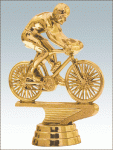 10.2.  изготовить поощрительные призы для участников мероприятия: ручки шариковые с логотипом мероприятия не менее 80 шт. и блокноты А6 с количеством страниц не менее 40 шт. не менее 80 шт. всем участникам, бейсболки с логотипом мероприятия в количестве 60 шт. для участников. 10.3. В качестве гран-при капитану команды выигравшей конкурс – велосипед. Основные характеристики велосипеда:Рама-Алюминий, Размер колес	24", Тип вилки Жесткая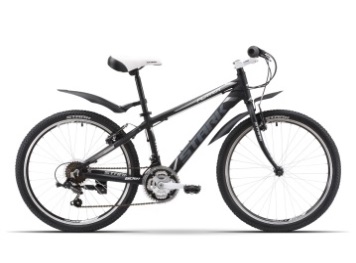 Велосипед для подростка 14-16 лет.Велосипед двухколесный Диаметр колеса 40'' ,Руль высокий руль,Рама Стальная, Обод AL обода,Вилка Жесткая стальная,Тормоза зад.нож.тормоз,Размеры короткая база,Дополнительно длинные крылья из нержавеющей стали, багажник, звонок, насос.10.4. Исполнитель письменно обязан согласовать  призы с Заказчиком.11.Предоставление отчетных документовИсполнитель не позднее, чем через 5 дней после проведения мероприятия предоставляет:Акт выдачи наградной продукции (п. 10.1., п. 10.3. раздела 10) с указанием ФИО, места регистрации, телефона представителя команды и подписи каждого получившего.Акт списания призовой продукции (п. 10.2 раздела 10).Согласование формы  вышеуказанных Актов, обязанность их заполнения осуществляет  Исполнитель.Исполнитель обеспечивает фото и видео съемку на протяжении всех мероприятий. Видеосъемка должна вестись в цифровом формате не менее 5 мин. На видео должны быть отображены все основные события мероприятия.12.Предоставление фото и видео отчетовПредоставление Заказчику в течение 5 календарных дней после проведения каждого из установленных Техническим заданием мероприятий видео на СД, DVD, CF носителе по каждому мероприятию и фотоматериалов (не менее 5 фотографий по каждому мероприятию на бумажном (10х15 см, бумага формата А4) и не менее 10 фотографий на электронном носителе - CD, DVD, CF).1.Адрес места проведенияТерритория округа2.Дата и время проведенияСентябрь 2019Точная дата и время согласуется с Заказчиком в срок не позднее, чем за 5 дней до проведения Мероприятия3.Кол-во участников ОбщееНе менее чем 680 чел3.1Кол-во участников на каждом мероприятииНе менее чем 340 чел3.2 Возрастная категория участников5-8 лет4.Кол-во мероприятий25.Длительность каждого мероприятияНе менее 01 ч 00 м6.Срок согласования сценария (плана) проведения мероприятия с ЗаказчикомНе позднее 5 дней до проведения7.Исполнитель обязуется оказать следующие услуги:Дата проведения: первый спектакль (для детей 5-6 лет) в сентябре 2019 г., второй спектакль (для детей 7-8 лет) в сентябре 2019 г. Точная дата и время проведения согласуется с Заказчиком не менее, чем за 5 рабочих дней до предполагаемой даты проведения.Исполнитель обязан:7.1. показать кукольный спектакль или спектакль с артистами не менее 4-х человек по заранее согласованному сценарию с ОГИБДД и Заказчиком.7.2.  провести интерактивную игру со зрителями на знание правил дорожного движения и дорожных знаков по заранее согласованному сценарию.7.3. закупить 680 шт. световозвращателей фирмы МАМАСВЕТ (брелоки) или эквивалент для раздачи жителям округа.7.4. пригласить инспектора по пропаганде дорожного движения ОГИБДД для демонстрации использования световозвращателей.7.5. организовать не менее 4-х аниматоров для проведения игры со зрителями по специально разработанным заданиям по ПДД и согласованными инспектором ОГИБДД и Заказчиком и раздачей световозвращателей не менее 680 шт.7.5. сделать заставку на экран с логотипом мероприятия (параметры логотипа согласовать с Заказчиком)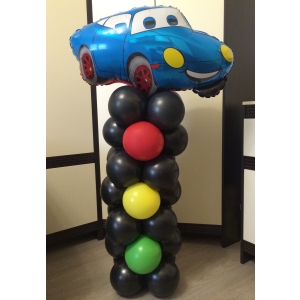 8Организовать и провестиИсполнитель:8.1. обязан оповестить и организовать сбор детей в зрительном зале вместимостью не менее чем на 340 мест, расположенном в помещении, находящемся на территории муниципального образования СОСНОВАЯ ПОЛЯНА.8.2. обязан получить согласование с ОГИБДД Красносельского района Санкт-Петербурга (далее - ОГИБДД) о демонстрации спектакля и согласовать сценарий с Заказчиком не менее, чем за 5 рабочих дней до предполагаемой даты проведения.9Предоставить помещениеИсполнитель:обязан оповестить и организовать сбор воспитанников и учащихся в зрительном зале вместимостью не менее чем на 340 мест, расположенном в помещении, находящемся на территории муниципального образования СОСНОВАЯ ПОЛЯНА10Доставка, монтаж, вывозИсполнитель:обязан предоставить оборудование для проведения мероприятия, музыкального сопровождения, радиомикрофонов (не менее 4-х) колонок не менее 500 ват.11.Привлечь следующих артистовВедущего, кукольных артистов не менее 4-х кукол или артистов не менее 4-х человек или взрослых артистов.12.Исполнитель обязуется предоставить имущество12.1. украсить сцену 4 композициями  в виде светофора 4-х цветов (красный, желтый, зеленый, черный (окантовка) и шара-фигуры автомобиля) изготавливается из надутых гелием и воздухом латексных шаров и фольгированного шара-фигуры. ▪ Материал:  латекс, фольга▪ Размер: ВхШ 220×60 см украсить сцену шарами в виде светофора 4-х цветов (красный, желтый, зеленый, черный (окантовка) и шара-фигуры автомобиля) изготавливается из надутых гелием и воздухом латексных шаров и фольгированного шара-фигуры не менее 1м высотой. ▪ Материал:  латекс, фольга▪ Размер: ВхШ 220×60 см13.Исполнитель обязуется предоставить призыСветовозвращатели не менее, чем 340 шт. на каждое мероприятие. Всего 680 шт.14.Предоставление отчетных документов14.1. Исполнитель не позднее, чем через 5 дней после проведения мероприятия предоставляет:Акт выдачи наградной продукции (п. 7.3. раздел 7) с указанием ФИО, места регистрации и подписью ответственного сопровождающего. Акт списания призовой продукции (п. 12.1. раздела 12).Согласование формы  вышеуказанных Актов, обязанность их заполнения осуществляет  Исполнитель. Исполнитель обеспечивает фото и видео съемку на протяжении всех мероприятий. Видеосъемка должна вестись в цифровом формате не менее 5 мин. На видео должны быть отображены все основные события мероприятия.15.Предоставление фото и видео отчетовПредоставление Заказчику в течение 5 календарных дней после проведения каждого из установленных Техническим заданием мероприятий видео на СД, DVD, CF носителе по каждому мероприятию и фотоматериалов (не менее 5 фотографий по каждому мероприятию на бумажном (10х15 см, бумага формата А4) и не менее 10 электронном носителе - CD, DVD, CF).1.Адрес места проведенияТерритория округа2.Дата и время проведенияСентябрь2018Точная дата и время согласуется с Заказчиком в срок не позднее, чем за 5 дней до проведения Мероприятия3.Кол-во участников ОбщееНе менее чем 600 чел3.1Кол-во участников на каждом мероприятииНе менее чем 200 чел3.2 Возрастная категория участников4-10 лет4.Кол-во мероприятий35.Длительность каждого мероприятияНе менее 01 ч 00 м6.Срок согласования сценария (плана) проведения мероприятия с ЗаказчикомНе позднее 5 дней до проведения7.Исполнитель обязуется оказать следующие услуги:Дата проведения: первый спектакль (для детей 4-7 лет) в сентябре 2018 г., второй спектакль (для детей 4-7 лет) в сентябре 2018 г. третий спектакль (для детей 7-10 лет) в сентябре 2018 г. Точная дата и время проведения согласуется с Заказчиком не менее, чем за 5 рабочих дней до предполагаемой даты проведения.Исполнитель обязан:7.1. показать кукольный спектакль с участием героев из сказок или мультфильмов по заранее согласованному сценарию с ОГИБДД и Заказчиком.7.2.  провести интерактивную игру со зрителями на знание правил дорожного движения и дорожных знаков по заранее согласованному сценарию 7.3. закупить 600 шт. световозвращателей фирмы МАМАСВЕТ (брелоки) или эквивалент для раздачи жителям округа.7.4. пригласить инспектора по пропаганде дорожного движения ОГИБДД для демонстрации использования световозвращателей.7.5. сделать заставку на экран с логотипом мероприятия (параметры логотипа согласовать с Заказчиком).7.6. Провести интерактивные игры с участниками мероприятия, организовать аниматоров не менее 3-х человек в ростовых костюмах героев сказок или мультфильмов.8Организовать и провестиИсполнитель:8.1. обязан оповестить и организовать сбор детей в зрительном зале вместимостью не менее чем на 200 мест, расположенном в помещении, находящемся на территории муниципального образования СОСНОВАЯ ПОЛЯНА (микрорайон Солнечный город).8.2. обязан получить согласование с ОГИБДД Красносельского района Санкт-Петербурга (далее - ОГИБДД) о демонстрации спектакля и согласовать сценарий с Заказчиком не менее, чем за 5 рабочих дней до предполагаемой даты проведения.9Предоставить помещениеИсполнитель:обязан оповестить и организовать сбор воспитанников и учащихся в зрительном зале вместимостью не менее чем на 200 мест, расположенном в помещении, находящемся на территории муниципального образования СОСНОВАЯ ПОЛЯНА10Доставка, монтаж, вывозИсполнитель:обязан предоставить оборудование для проведения мероприятия, музыкального сопровождения, радиомикрофонов (не менее 2-х) колонок не менее 200 ват.11.Привлечь следующих артистовВедущего, кукольных артистов не менее 4-х кукол.12.Исполнитель обязуется предоставить имущество12.1. украсить сцену 4 композициями  в виде светофора 4-х цветов (красный, желтый, зеленый, черный (окантовка) и шара-фигуры автомобиля) изготавливается из надутых гелием и воздухом латексных шаров и фольгированного шара-фигуры на каждый спектакль. ▪ Материал:  латекс, фольга▪ Размер: ВхШ 220×60 см украсить сцену шарами в виде светофора 4-х цветов (красный, желтый, зеленый, черный (окантовка) или шара-фигуры автомобиля) изготавливается из надутых гелием и воздухом латексных шаров и фольгированного шара-фигуры не менее 1м высотой. ▪ Материал:  латекс, фольга▪ Размер: ВхШ 120×60 см13.Исполнитель обязуется предоставить призыСветовозвращатели не менее, чем 600 шт. на каждое мероприятие. Всего 600 шт.14.Предоставление отчетных документов14.1. Исполнитель не позднее, чем через 5 дней после проведения мероприятия предоставляет:Акт выдачи продукции (п. 7.3., 7.6. раздела 7) с указанием ФИО, места регистрации и подписью ответственного сопровождающего.  Акт списания продукции (п. 12.1. раздела 12).Согласование формы  вышеуказанных Актов, обязанность их заполнения осуществляет  Исполнитель. Исполнитель обеспечивает фото и видео съемку на протяжении всех мероприятий. Видеосъемка должна вестись в цифровом формате не менее 5 мин. На видео должны быть отображены все основные события мероприятия.15.Предоставление фото и видео отчетовПредоставление Заказчику в течение 5 календарных дней после проведения каждого из установленных Техническим заданием мероприятий видео на СД, DVD, CF носителе по каждому мероприятию и фотоматериалов (не менее 5 фотографий по каждому мероприятию на бумаге (10х15 см, бумага формата А4) и не менее 10 электронном носителе - CD, DVD, CF).1.Адрес места проведенияТерритория округа2.Дата и время проведенияноябрь 2019Точная дата и время согласуется с Заказчиком в срок не позднее, чем за 5  дней до проведения Мероприятия3.Кол-во участников ОбщееНе менее чем 120 чел 3.1Кол-во участников на каждом мероприятииНе менее чем 60 чел3.2 Возрастная категория участников5+4.Кол-во мероприятий25.Длительность каждого мероприятияНе менее 01 ч 00 м – награждения и концерта6.Срок согласования сценария (плана), оборудования проведения мероприятия с ЗаказчикомНе позднее 5 дней до проведения7.Исполнитель обязуется оказать следующие услуги:1.Исполнитель обязан организовать мероприятия:1.1. фотовыставку «Засветись»1.2. награждение участников с концертной программой.1.3. Доставка, монтаж, вывоз	обязан предоставить оборудование для проведения мероприятия, музыкального сопровождения, радиомикрофонов (не менее 4-х) колонок не менее 100 ват.1.4.Исполнитель обязуется предоставить имущество	 украсить сцену 4 композициями  в виде светофора 4-х цветов (красный, желтый, зеленый, черный (окантовка) и шара-фигуры автомобиля) из надутых гелием и воздухом латексных шаров и фольгированного шара-фигуры.1.5. Организовать и провести фотовыставку «Засветись» с соответствии с Положением в рамках размером А3 не менее 30 шт., среди жителей, проживающих на территории МО, в ЦБС «Радуга» (Санкт-Петербург, пр. Ветеранов, д. 155)Дата проведения: ноябрь 2019 г., по согласованию с Заказчиком.1.6. Подготовить фотовыставку и провести награждение участников по 10 номинациям с оформлением витрины из ростовых кукол-фигур сюжет дорожный высотой от 70 см до 130 см.  не менее 4-х шт, фоторамок А3, не менее 40 шт.1.7. Приобрести ценные призы для награждения игра «Дикие джунгли», не менее 10 шт.1.8. Организовать съемку в фотобудке со светофором для всех участников мероприятия.1.9. По итогам проведения конкурса организовать концерт с участием хорового коллектива в составе не менее, чем 5 (пять) человек и танцевального коллектива в составе не менее 3 (трех) пар и 1 (Одного) ведущего концерта.1.10. Сценарный план  концерта согласовывается с Заказчиком не позднее,  чем за 5 рабочих дней до проведения концерта.8.Доставка, монтаж, вывозПроизводится Исполнителем самостоятельно9. Исполнитель обязуется предоставить имущество9. Предоставить оборудования для проведения мероприятия, музыкального сопровождения, радиомикрофонов (не менее 3-х) колонок не менее 200 ват, звукооператора,10.Исполнитель обязуется предоставить призыПриобрести поощрительные призы:книжки-раскраски не менее 40 стр. А4 – 20 шт.;набор карандашей (не менее 6 шт. разных цветов в коробке)– 20 шт.кружки с логотипом мероприятия не менее 20 шт.Пригласить инспектора по пропаганде дорожного движения ОГИБДД Красносельского района Санкт-Петербурга для определения победителя. Приобрести и вручить световозвращатели-брелоки для поощрения участников и гостей не менее 60 шт.Приобрести и вручить наградную продукцию для подростков – игра «Эрудит», не менее 12 шт.Приобрести и вручить наградную продукцию, не менее 16 шт. статуэтки с изображением мотоциклиста в количестве 6 шт. высотой не менее 12 см на гранитном постаменте.Приобрести и вручить грамоты А4, с логотипом мероприятия с заполненным текстом не менее 30 шт.11.Предоставление отчетных документовИсполнитель не позднее, чем через 5 дней после проведения мероприятия предоставляет:Акт выдачи наградной продукции (п. 10.3. раздела 10) с указанием ФИО, места регистрации, телефона  и подписи получившего.Акт выдачи призовой продукции (п. 10, 10.2. раздела 10, п. 1.7. раздела 7) с указанием ФИО, места регистрации и подписью ответственного сопровождающего.Акт списания призовой продукции (п. 10.4. раздела 10).Согласование формы  вышеуказанных Актов, обязанность их заполнения осуществляет  Исполнитель.Исполнитель обеспечивает фото и видео съемку на протяжении всех мероприятий. Видеосъемка должна вестись в цифровом формате не менее 5 мин. На видео должны быть отображены все основные события мероприятия.12.Предоставление фото и видео отчетовПредоставление Заказчику в течение 5 календарных дней после проведения каждого из установленных Техническим заданием мероприятий видео на СД, DVD, CF носителе по каждому мероприятию и фотоматериалов (не менее 5 фотографий по каждому мероприятию) на 10 бумажном (10х15 см, бумага формата А4) и электронном носителе - CD, DVD, CF).1.Исполнитель обязуется оказать следующие услуги:Исполнитель обязан выполнить  следующую продукцию:Видеосюжеты – с агитационной информацией инспектора по пропаганде  не менее 3-х сюжетов продолжительностью не менее 5-и минут каждый. Видеосюжеты должны включать музыкальный фон, с озвучкой, видеозаставку стоп - кадр с текстом (не более девяти слов) и логотипом МО СОСНОВАЯ ПОЛЯНА  и ОГИБДД Красносельского района, с музыкальным фоном и дикторским сопровождением. Предварительно разработать и согласовать сценарий,  монтаж должен осуществляться с использованием всех технологических  возможностей профессионального оборудования.Провести в ЦБС беседы в количестве 12-и шт. для взрослого населения с марта по ноябрь месяцы.Длительность лекций не менее 30 минут с демонстрацией видеороликов по БДД, лекции читает инспектор по пропаганде ОГИБДД.1.2. Исполнитель обязан напечатать  следующую продукцию1.2.1. листовки, плакаты по безопасности дорожного движения:1.2.2. текст и наполнение листовки, плаката предоставляет Исполнитель, на тему - 9 важных правил, как уберечь ребенка от ДТП.1.2.3. Исполнитель осуществляет:- разработку макета листовки, плаката- согласование в письменной форме (предоставление письма-согласования из указанных учреждений с подписью руководителя и печатью) макета буклета (в том числе текста) с ОГИБДД УМВД по Красносельскому району, прокуратурой Красносельского района, после получения согласования листовки, плаката в письменной форме из, прокуратуры Красносельского района Исполнитель передает листовки, плакаты на согласование Заказчику.1.3. формат листовки двусторонний А5, бумага 130 гр/м, не менее 500 шт.;1.4. формат плаката односторонний А4 не менее 200, А2 не менее 200 шт. для водителей и пешеходов.1.5.  печать листовок и поставка (транспортировка, погрузка-разгрузка, складирование в помещении Заказчика)  Заказчику в течение 10 рабочих дней с момента согласования Заказчиком.1.6. Исполнитель должен приобрести и передать Заказчику стойку напольную для рекламных плакатов ProMegaOffice А1 двустороннюю (630x1140x570 мм) или эквивалент не менее 2х шт.2.Предоставление отчетных документов2.1. Предоставление отчетных документов	Исполнитель не позднее, чем через 5 дней после проведения мероприятия предоставляет:Акт выдачи продукции (п. 1.3., 1.4 раздела 1) с указанием ФИО, места регистрации и подписью ответственного сопровождающего.  Согласование формы  вышеуказанных Актов, обязанность их заполнения осуществляет  Исполнитель.